Reformierte Kirchen Bern-Jura-SolothurnSuchergebnisse für "Natur"Autor / TitelJahrMedientypSignatur / Standort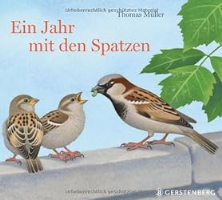 Müller, ThomasEin Jahr mit den Spatzen2013BilderbuchNatur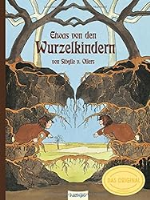 von Olfers, SibylleEtwas von den Wurzelkindern1990BilderbuchNatur